EL PUNTAJE APROBATORIO SERA DE 80 PUNTOS	PT = PUNTAJE TOTALEC = Evaluación de Hoja de Vida			DISC = 15% PT Bonificación Personas con         EP = Entrevista Personal							Discapacidad (de ser el caso)      FFAA = 10% PT Bonificación Personal Licenciado de las FFAA (de ser el caso)IMPORTANTELa forma de presentación de los documentos a las convocatorias CAS se halla en el Portal WEB del PSI en Convocatorias CAS, bajo el Título:“DOCUMENTOS DE CONVOCATORIAS CAS AÑO 2016” - NOVIEMBREITEM Nº 1.- ESPECIALISTA  EN CONTRATACIONESPERFIL DEL PUESTOCARACTERÍSTICAS DEL PUESTO Y/O CARGOPrincipales funciones a desarrollar: Evaluar los expedientes para los procesos de selección a convocarse.Analizar los requerimientos efectuados por las áreas usuarias. Asesorar a los Comités  Especiales  en el desarrollo de los procesos de selección.Elaborar contratos y/o  documentos para el desarrollo de  los procesos de selección Efectuar seguimiento en el SEACE y proponer las mejoras oportunas de los procesos de compras y contrataciones, en el ámbito de su competencia.Coordinar el ingreso de la información requerida en el Sistema Electrónico de Contrataciones del Estado  (SEACE).Supervisar los contratos derivados de los procesos de selección.Otras funciones asignadas por la jefatura inmediata, relacionadas a la misión del puesto.CONDICIONES ESENCIALES DEL CONTRATO                                               Decenio de las Personas con Discapacidad en el PerúMINISTERIO DE AGRICULTURA  Y RIEGO                              “Año de la Consolidación del Mar de Grau”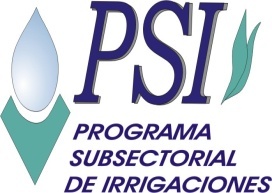 CRONOGRAMA Y ETAPAS DE LA CONVOCATORIA CAS N° 06-NOVIEMBRE-2016-MINAGRI-PSI DE 1 CARGO DE LA OFICINA DE ADMINISTRACION Y FINANZASII. CRONOGRAMA Y ETAPAS DEL PROCESO CAS N°   06 -NOVIEMBRE-2016- MINAGRI-PSI PARA EL  ITEM Nº 01 - SEDE CENTRALPT= 0.6(EC) + 0.4(EP) + DIS + FFAAREQUISITOSDETALLEExperienciaExperiencia laboral general de cinco (05) años en el Sector Público y/o Privado.Cuatro (04) años de experiencia laboral en funciones equivalente al puesto.Tres (03) años de experiencia laboral en el sector público en funciones equivalentes.Competencias Capacidad de AnálisisResolución de ProblemasTrabajo en equipoVocación de servicioOrientación a resultadosFormación Académica, grado académico y/o nivel de estudiosTítulo de Administrador, Derecho, Economía, Ingeniero Industrial,  o afines.Colegiado y  habilitado.Cursos y/o estudios de especializaciónCursos y/o programas de especialización  en Contrataciones con el Estado Ley N° 30225, Derecho Administrativo, Gestión y Organización de la Administración Pública y/o Privada.Certificación  vigente del OSCE. Conocimiento para el puesto y/o cargoGestión logística integral, Sistema Administrativo SIAF, Gestión pública.CONDICIONESDETALLELugar de prestación del servicioOficina de Administración y Finanzas – Logística - PSIDuración del ContratoInicio:           15 de diciembre  de 2016Termino:      31 de diciembre de 2016Remuneración mensualS/. 7,000.00 (Siete Mil y 00/100 Soles). Incluyen todos los montos y afiliaciones de ley, así como toda deducción aplicable al trabajadorOtras condiciones esenciales del contrato Ninguna